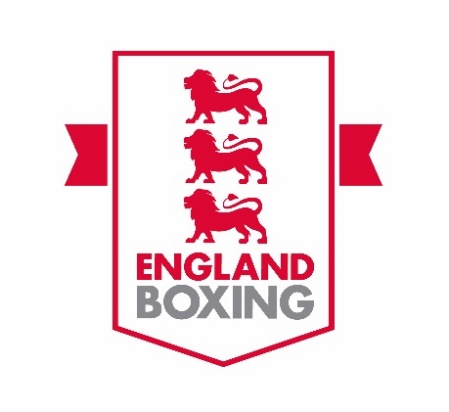 ENGLAND BOXING RULE BOOK 2023 / 24 SEASONEDITSDates and Year of Births for boxers throughout.All references to Sections and Paragraphs updated to reflect changes in order of Sections and Annexes.INTRODUCTIONVI AND VII New Paragraphs on conduct and crowd disorder.SECTION 1 – No ChangesSECTION 2 2.3. Weight Allowance Table added and updated to reflect top and bottom of weight categories for allowances and to include senior boxers.All subsequent Paras edited to reflect addition of 2.32.4.4 Schools Cadets Championship Weights table updated2.5.5. Schools Male Championships Weights table updated2.5.6. Schools Female Championships Weights table updated.2.6.9. Junior Championship Weights table updated2.7.12 Youth Male Championship Weights table updated2.7.13 Youth Female Championship Weights table updatedSECTION 3 Changed to Medical Conditions and Examinations3.3.4. removal of restriction that a boxer may not receive a renewal of an Annual Medical and compete on a Club Show. Para now reads3.3.4.	Boxers who undertake Annual Medicals on a Club Show are not permitted to compete at that show until the Annual Medical has been uploaded to the Vault.SECTION 4 Changed to Medical Suspensions and ConditionsSECTION 5 Changed to Coaching and SparringSECTION 6 Changed to OfficialsQualification update6.2.1. Computer Operators – Certificated pass on England Boxing Comp Op CourseSECTION 7 Domestic Boxing Planning and AdministrationSECTION 8 Championship BoxingSome paras changed in order to reflect the wishes of Champs SC.Para 8.3.1 updated, tidied up.Para 8.3.2 updated as 8.3.2.	All rounds leading to the qualification at Regional level are to adhere to England Boxing Rules and the Championship Conditions which are detailed on the guidance and rules published on the England Boxing website for each Championships.Weight Allowance table moved to Section 28.6.1.  Sub para c and d amended with reference to Catering and PermitsSECTION 9 Weigh inChampionships9.1.3.For Open Championships or Tournaments where a draw is required at the conclusion of the weigh in, it is recommended that the weigh in be completed 3 hours prior to boxing commencing. Instead of weigh in MUST be completed 3 hours prior to boxing commencing.9.1.16.	Boxers under the age of 18 should MUST weigh in dressed in; Males – Shorts /  Vest / SingletFemales – Shorts /  Vest / SingletDomestic9.2.13.	All boxers MUST weigh in dressed in;Males – Shorts / Vest / SingletFemales – Shorts / Vest / SingletSECTION 10 Boxers Dress10.6 1. Bandages or wraps must be IBA approved and stamped must not be longer than 4.5m  and no shorter than 2.5m and must be 5.7 cms in widthSECTION 11 ScoringNo changesSECTION 12 DecisionsDecision Abbreviations included for each decision to include RSC as a decision.12.6.5 Double Disqualification abbreviation updated from BDQ to DDQ12.9 – 12.9.4 No Contest information added12.12 Protest included as a  paragraph and no longer a SECTION.Section 13 Knockdown13.2. Senior MaleA maximum of three (3) eight counts will be given in one (1) round. A maximum of four (4) eight counts will apply in one (1) bout.Section 14 Fouls Low Blows Cautions Warnings and DQsAnnexesA.1 Duties of the SupervisorA.2 Duties of the Competition ManagerA.3 Duties of the RefereeA.4 Duties of the TimekeeperA.5 Duties of the MC/AnnouncerA.6 Duties of the Clerk of ScalesA.7 Duties of the Child Protection OfficerB.1 Emergency Action Plan – BoxerB.2 Emergency Action Plan – Official or SpectatorB.3 Boxer 18 Years and Younger – Concussion ProtocolB.4 Boxer 19 Years and Older – Concussion ProtocolC.1 THE PRE-BOUT, BOUT AND POST-BOUT ANNOUNCEMENTS AND ROUND INTERVAL  PROCEDURESC.2 Skills BoutsC.3 Championship Infringement ProtocolsC.4 Club Boxing Matrix 2023C.5 Club Boxing Matrix 2024 UpdatedC.6 Championship Matrix 2023 UpdatedC.7 Championships Matrix 2024 Updated